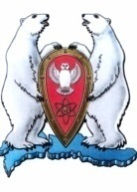 СОВЕТ ДЕПУТАТОВ                              МУНИЦИПАЛЬНОГО ОБРАЗОВАНИЯГОРОДСКОЙ ОКРУГ «НОВАЯ ЗЕМЛЯ»(пятого созыва) Семнадцатая сессияРЕШЕНИЕ19 ноября 2019 г.                                                                                                    № 128О внесении изменений в Устав муниципального образования «Новая Земля»В целях приведения Устава муниципального образования «Новая Земля» в соответствие с нормами действующего законодательства Российской Федерации, Архангельской области, на основании статей 24, 42 Устава муниципального образования «Новая Земля» от 20.04.2012 № 02 (с последующими изменениями), Совет депутатов РЕШАЕТ:1. Внести в Устав муниципального образования «Новая Земля» от 20.04.2012 № 02 (ред. от 05.04.2013 № 82, от 09.04.2014 № 132, от 18.12.2014 № 180, от 02.04.2015 № 197, от 05.11.2015 № 215, от 05.05.2016 № 256, от 06.12.2016 № 08, от 18.05.2017 № 46, от 05.12.2017 № 63, от 26.04.2018 № 83, от 26.02.2019 № 100) зарегистрированный Управлением Министерства юстиции Российской Федерации по Архангельской области и Ненецкому автономному округу от 01 июня 2012 года, RU 293060002012001, следующие изменения и дополнения: 1.1. Наименование устава изложить в следующей редакции:«Устав городского округа Архангельской области «Новая Земля»;1.2. Статью 1 устава изложить в следующей редакции:«Статья 1. Правовой статус городского округа Архангельской области «Новая Земля».1. Муниципальное образование имеет официальное наименование: городской округ Архангельской области «Новая Земля». Наравне с официальным наименованием, указанным в абзаце первом настоящей части, в официальных символах, наименованиях органов местного самоуправления, выборных и иных должностных лиц местного самоуправления, в наименованиях муниципальных предприятий и учреждений, а также в муниципальных правовых актах и иных официальных документах городского округа Архангельской области «Новая Земля» допускается использование следующих сокращенных форм наименования муниципального образования: «муниципальное образование городской округ «Новая Земля», «городской округ «Новая Земля» и «муниципальное образование «Новая Земля».2. Муниципальное образование городской округ Архангельской области «Новая Земля» образовано в соответствии с законодательством Российской Федерации и законодательством Архангельской области, находится на территории Архангельской области и наделено законом Архангельской области статусом городского округа. Правовой статус муниципального образования городской округ Архангельской области «Новая Земля» определяется Конституцией Российской Федерации, федеральными законами и иными нормативными правовыми актами Российской Федерации, Уставом, законами и иными нормативными правовыми актами Архангельской области, а также Уставом и иными муниципальными нормативными правовыми актами муниципального образования городской округ Архангельской области «Новая Земля».;1.3. пункт 8.1 части 1 статьи 5 после слова «прав» дополнить словами «коренных малочисленных народов и других»;1.4. пункт 15 части 1 статьи 6 изложить в следующей редакции:«15) осуществление деятельности по обращению с животными без владельцев, обитающими на территории муниципального образования  «Новая Земля»;1.5. часть 1 статьи 6 дополнить пунктом 19 следующего содержания:«19)совершение нотариальных действий, предусмотренных законодательством, в случае отсутствия во входящем в состав территории муниципального образования «Новая Земля» и не являющегося его административным центром населенном пункте нотариуса;»;1.6. часть 1 статьи 6 дополнить пунктом 20 следующего содержания:«20) оказание содействия в осуществлении нотариусом приема населения в соответствии с графиком приема населения, утвержденным нотариальной палатой Архангельской области.».2. Главе муниципального образования «Новая Земля» направить настоящее решение для государственной регистрации в Управление Министерства юстиции Российской Федерации по Архангельской области и Ненецкому автономному округу в порядке, установленном Федеральным законом от 21 июля 2005 года № 97-ФЗ «О государственной регистрации уставов муниципальных образований».3. Главе муниципального образования «Новая Земля» опубликовать настоящее решение в газете «Новоземельские вести» после его государственной регистрации Управлением Министерства юстиции Российской Федерации по Архангельской области и Ненецкому автономному округу в порядке, установленном Федеральным законом от 21 июля 2005 года № 97-ФЗ «О государственной регистрации уставов муниципальных образований».4. Совету депутатов, главе муниципального образования «Новая Земля», администрации муниципального образования «Новая Земля» привести муниципальные нормативные правовые акты в соответствие с настоящим решением.Глава муниципального образования«Новая Земля»_________________  Ж.К. Мусин Председатель Совета депутатов муниципального образования  «Новая Земля»________________  Л.В. Марач